Medicin LOG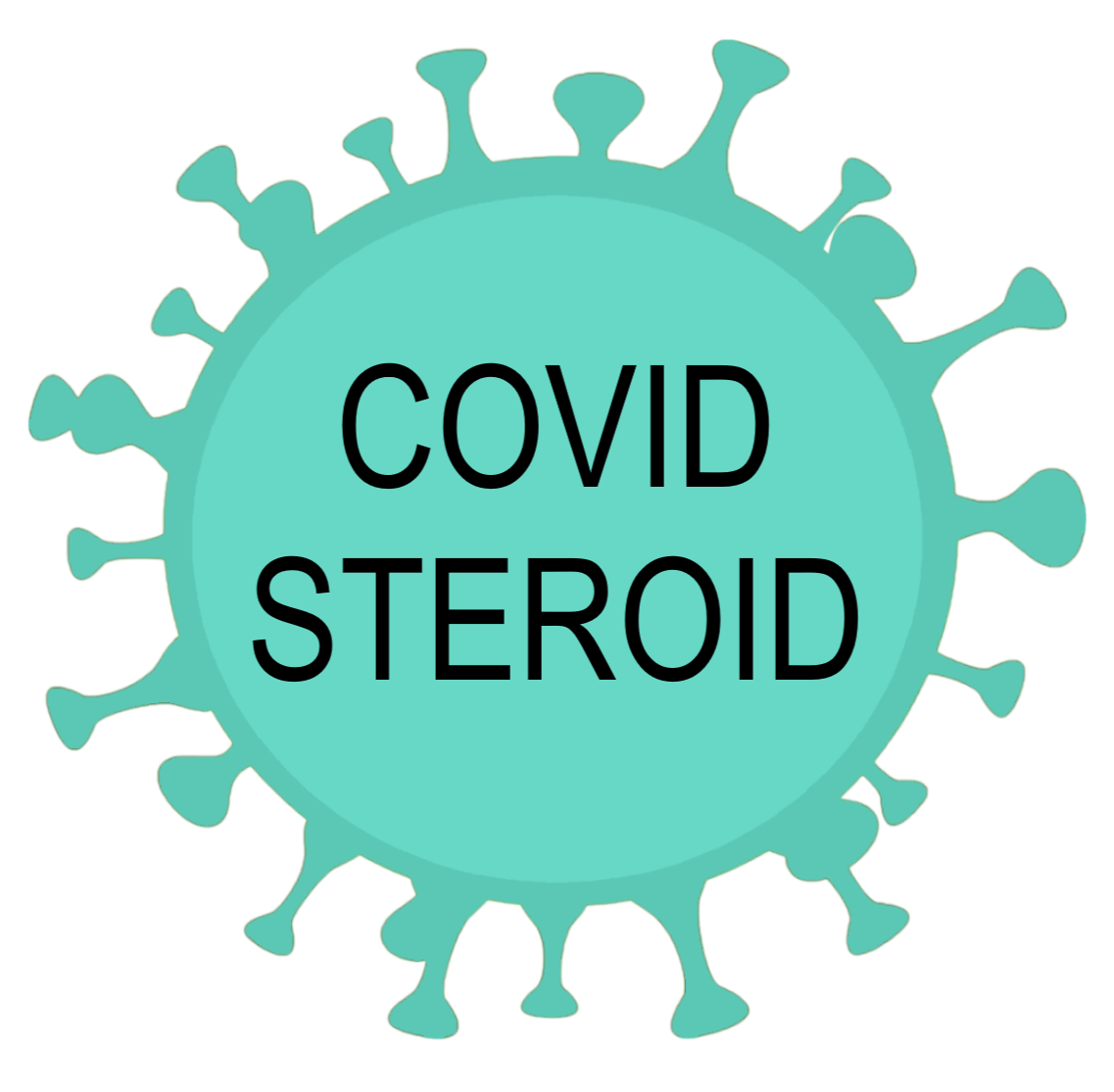 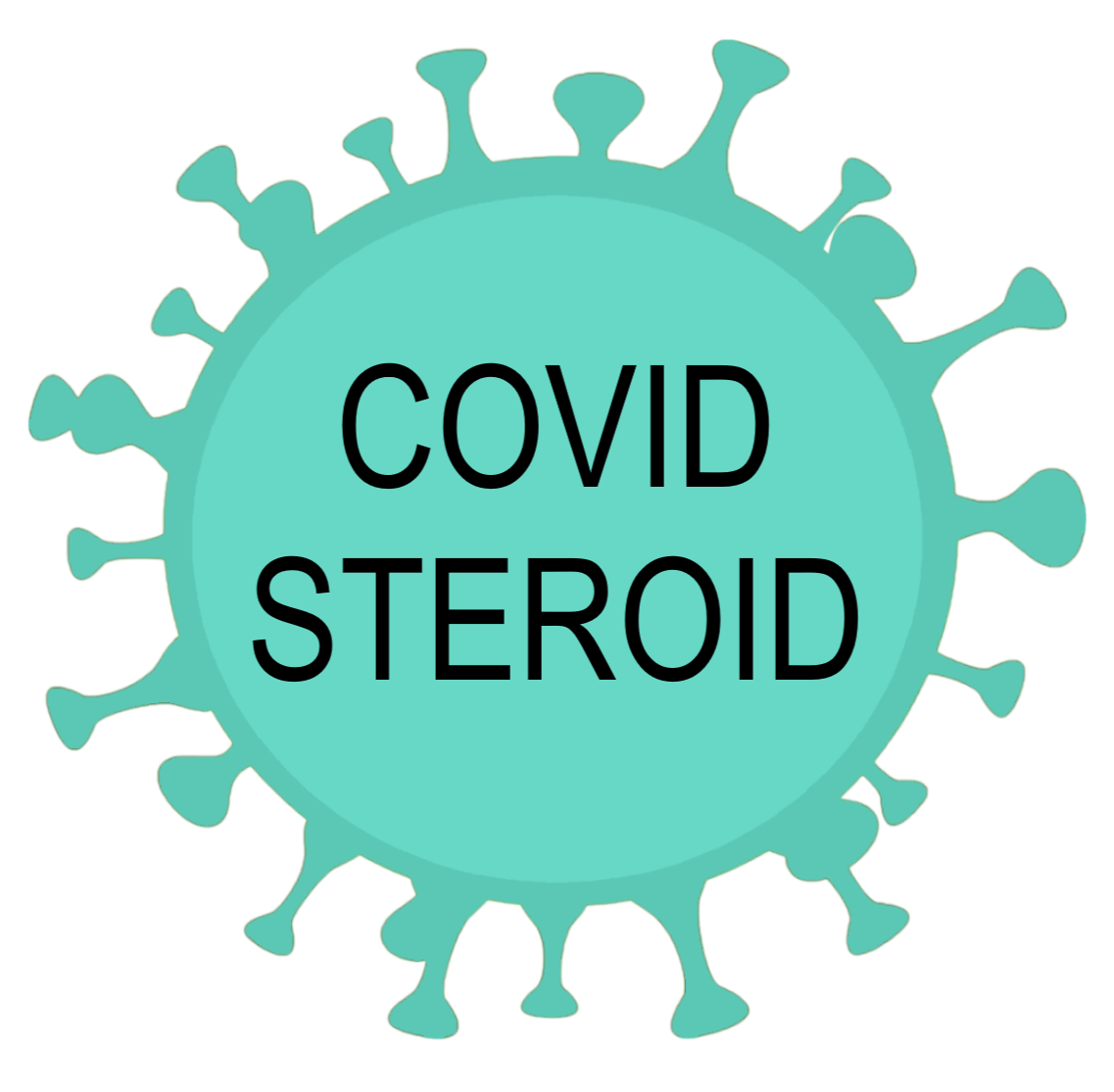 (Opbevares så klinisk personale ikke kan tilgå den, placering angives til GCP initiering) Patient ID: __________________ OBS: én række for hver ampul:Udløb af forsøgsmedicin: 24 timer efter blandingDato for blandingDD/MM-2020KlokkeslætblandingTT.MM.S = Solu-cortef  ellerP = PlaceboBatch / LOTnummerForsøgsmedicin blandet af:Signatur og dato for blanding Klokkeslæt dobbeltkontrolTT.MMKontrollant:Signatur og dato for blanding OG dobbelt kontrol af allokering til Solu-cortef eller placebo        -2020         -2020         -2020         -2020       -2020       -2020         -2020         -2020         -2020         -2020         -2020         -2020         -2020         -2020         -2020         -2020